※掲載決定までにご入力下さい。以下の太枠内は，本会事務局で記入します。※第一著者から最終著者まで，全員の情報を順にご入力下さい。Abstract (< 200 words)………………………………………………………………………………………………………………………………………………………Keywords (5-10 words) supersonic nozzle, laser ablation, laser energy density, solid oxide fuel cell, fracture toughness1．緒言○○○○○○○○○○○○○○○○○○○○○○○○○○○○○○○○○○○○○○○○○○○○○○○○○1)．○○○○○○○○○○○○○○○○○○○○○○○○○○○○○○○○○○○○○○○○○○○○○○○○○○○○○○○○○○○○○○○○○○○○○○○○○○○○○○○○○○○○○○○○○○○2-4)．○○○○○○○○○○○○○○○○○○○○○○○○○○○○○○○○○○○○○○○○○○○○○○○○○1,5-7)．2．実験方法2.1　××××××○○○○○○○○○○○○○○○○○○○○○○○○○○○○○○○○○○○○○○○○○○○○○○○○○． (Eq. 1)○○○○○○○○○○○○○○○○○○○○○○○○○○○○○○○○○○をFig. 1に示す．Figure 2は，○○○○○○○○○○○○○○○○○○○○○○○○○○○○○○○○○○○○○○○○○○○○○○○○．2.2　△△△△△△Table 1は，○○○○○○○○○○○○○○○○○○○○○○○○○○○○○○○○○○○○○.○○○○○○○○○○○○○○○○○○○○○○○○○○○○○○○○○○○○○．3．実験結果および考察3.1　××××××○○○○○○○○○○○○○○○○○○○○○○○○○○○○○○○○○○○○○○○○○○○○○○○○○．○○○○○○○○○○○○○○○○○○○○○○○○○○○○○○○○○○○○○．3.2　△△△△△△○○○○○○○○○○○○○○○○○○○○○○○○○○○○○○○○○○○○○○○○○○○○○○○○○．○○○○○○○○○○○○○○○○○○○○○○○○○○○○○○○○○○○○○．4．結論○○○○○○○○○○○○○○○○○○○○○○○○○○○○○○○○○○○○○○○○○○○○○○○○．○○○○○○○○○○○○○○○○○○○○○○○○○○○○○○○○○○○○○○○○○○○○○○○○○○○○○○○○○○○○○○○○○○○○○○○○○○○○○○○○．謝　辞○○○○○○○○○○○○○○○○○○○○○○○○○○○○○○○○○○○○○○○○○○○○○○○○．文献伊藤普，中村良三：超合金溶射皮膜への銅合金の溶浸，溶射，21，3（1984），836-840．L. Mayer: Curie-point Writing on Magnetic Films, J.Appl. Phys, 29, 1(1958), 10-15.L. Mayer: Curie-point Writing on Magnetic Films, J.Appl. Phys, 99, 1(2021), 3456789.R. W .Smith, M.Barsoum and E. Lugscheider: Thermal spray formed FeSi2, Proc. of Therml Spray 1996, Essen (1996)，18-21.蓮井淳：溶射工学，養賢堂(1969)，75．W. Prager and P. Hodge: Theory of Plasticity, J. Wiley，N.Y(1959)，101.溶射太郎，表面次郎：電気式溶射装置，特公平12-889345(1999).R.D.Rivers: Method of injection molding powder metalparts, US Patent No. 4113480(1978).JIS K7086:1993：炭素繊維強化プラスチックの層間破壊じん(靱)性試験方法（1993）．ISO 15024:2001: Fibre-reinforced plastic composites -Determination of mode I interlaminar fracture toughness, GIC, for unidirectionally reinforced materials (2001).TableTable 1 Conditions of thermal spraying and fusing by (a) C3H6-HVOF and (b) H2-HVOF.Figure captionsFig. 1 Schematic diagram of the experimental apparatus.Fig. 2 Relationship between the relative XXX and YYY.Fig. 3 Cross-sectional SEM images of the XXX film on the YYY substrate: a) RRR and b) QQQQ.Figures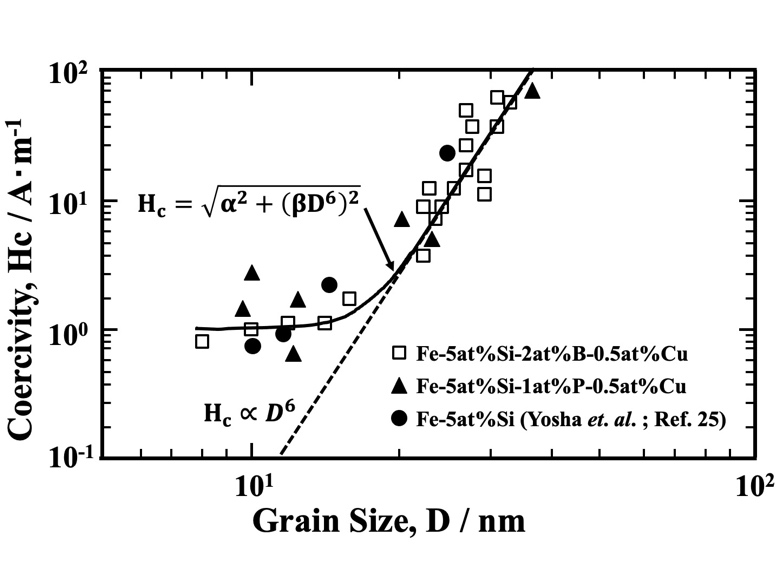 Fig. 1 Schematic diagram of the experimental apparatus.著者チェックリスト「日本溶射学会誌『溶射』投稿規定および同執筆要綱」に定められた各条項を満たしているか，投稿時にご確認下さい。本ページの確認事項全てにチェック☑が入った場合に，投稿可能となります。なお，該当しない項目については，斜線を入れて下さい。著作権譲渡契約書一般社団法人　日本溶射学会　御中日本溶射学会編集委員会において審査を終え，日本溶射学会誌「溶射」に掲載予定の下記の投稿原稿について，責任著者が共著者全員からの委任を得て，本原稿の著作権（図表等を含む）を日本溶射学会に譲渡することを承諾いたします。加えて，本原稿の内容に関しては，著者（ら）が一切の責任を負います。（西暦）　　　　　　　年　　　月　　　日投稿原稿に関する情報　（必ず記入して下さい）2．責任著者の署名・捺印欄　（署名は自筆でお願いします）所属	　　　　　　　　　　　　　　　　　　　　　　　　　　　　　　　　　　　　　　　　　　住所	〒　　　　　　　　　　　　　　　　　　　　　　　　　　　　　　　　　　　　　　　　　電話　（　　　　）　　　　　－　　　　　　　　／FAX（　　　）　　　　　－　　　　　　　　　E-mail　　　　　　　　　　　　　　　　　　　　　　　　　　　　　　　　　　　　　　　　　　　3．提出方法* （以下該当方法に○をつけお知らせ下さい）【　】電子ファイル／【　】FAX（　　　　年　 　月　　 日送信）【　】郵送（　　　　年　　 月　　 日送付）①原本をPDFやJPEG等に電子化できる場合，掲載が決定した段階で，著作権譲渡契約書に必要事項を記入し，署名・捺印，電子化したデータをメールに添付して事務局宛（jtss@jtss.or.jp）にご送信下さい。②原本をPDFやJPEG等に電子化できない場合，掲載が決定した段階で，著作権譲渡契約書に必要事項を記入し，署名・捺印した写しをFAXまたは郵送にて事務局宛（〒577-0809東大阪市永和2-2-29一般社団法人日本溶射学会）にご提出下さい。この場合，先んじて署名・捺印以外の必要事項を入力したデータをメールに添付して事務局宛にご送信下さい。日本溶射学会　原稿表紙日本溶射学会　原稿表紙日本溶射学会　原稿表紙日本溶射学会　原稿表紙原稿送付日年　月　日原稿の種類研究論文，レビュー論文，技術論文，速報論文，寄書総説，展望，講座・解説，技術速報，技術・製品紹介会報記事（溶射の広場，夢を語ろう，研究室紹介，〔　　　　　　　　　　　　〕）その他（　　　　　　　　　　　　）研究論文，レビュー論文，技術論文，速報論文，寄書総説，展望，講座・解説，技術速報，技術・製品紹介会報記事（溶射の広場，夢を語ろう，研究室紹介，〔　　　　　　　　　　　　〕）その他（　　　　　　　　　　　　）研究論文，レビュー論文，技術論文，速報論文，寄書総説，展望，講座・解説，技術速報，技術・製品紹介会報記事（溶射の広場，夢を語ろう，研究室紹介，〔　　　　　　　　　　　　〕）その他（　　　　　　　　　　　　）研究論文，レビュー論文，技術論文，速報論文，寄書総説，展望，講座・解説，技術速報，技術・製品紹介会報記事（溶射の広場，夢を語ろう，研究室紹介，〔　　　　　　　　　　　　〕）その他（　　　　　　　　　　　　）研究論文，レビュー論文，技術論文，速報論文，寄書総説，展望，講座・解説，技術速報，技術・製品紹介会報記事（溶射の広場，夢を語ろう，研究室紹介，〔　　　　　　　　　　　　〕）その他（　　　　　　　　　　　　）表題和文表題英文脚注への印刷文脚注への印刷文脚注への印刷文責任著者(Corresponding author)の氏名，E-mail責任著者(Corresponding author)の氏名，E-mail会員資格所属先名称，同所在地所属先名称，同所在地氏 名所属先英 字英文名E-mail所在地E-mail英文名投稿原稿の枚数本文　枚，　　表　枚，　　図　枚事務局への連絡事項入手希望の出版物※ PDF モノクロ（20,000円） PDF カラー（30,000円）入手希望の出版物※ 別刷り 冊子モノクロ（部数　　部） 別刷り冊子カラ―（　　部）+実費入手希望の出版物※別刷り料金は投稿規定（表3）をご確認下さい別刷り料金は投稿規定（表3）をご確認下さい原稿受付日年　　月　　日原稿受付番号授受経過記録その他著者全員の氏名※，E-mail（責任著者に☑を入れて下さい。）著者全員の氏名※，E-mail（責任著者に☑を入れて下さい。）会員資格所属先名称，同所在地所属先名称，同所在地所属先英 字英文名E-mail所在地E-mail英文名所属先英 字英文名E-mail所在地E-mail英文名所属先英 字英文名E-mail所在地E-mail英文名所属先英 字英文名E-mail所在地E-mail英文名所属先英 字英文名E-mail所在地E-mail英文名所属先英 字英文名E-mail所在地E-mail英文名所属先英 字英文名E-mail所在地E-mail英文名所属先英 字英文名E-mail所在地E-mail英文名所属先英 字英文名E-mail所在地E-mail英文名(a) Hardware: Sulzer Metco, DJ2700Gas flow, L/min [normal](a) Hardware: Sulzer Metco, DJ2700Gas flow, L/min [normal](a) Hardware: Sulzer Metco, DJ2700Gas flow, L/min [normal]C3H6O2Air77127-253375-463(b) Hardware: Sulzer Metco, DJ2600Gas flow, L/min [normal](b) Hardware: Sulzer Metco, DJ2600Gas flow, L/min [normal](b) Hardware: Sulzer Metco, DJ2600Gas flow, L/min [normal]H2O2Air717147438章・節・項確認章・節・項確認章・節・項確認投　稿　規　定投　稿　規　定1.11 補足2.3 文献の表示法1 投稿資格1.12 文献2.4 脚注2 投稿区分と内容1.13 英文概要3 英文概要の書き方3 使用言語1.14 キーワード3.1 概要の内容4 二重投稿禁止2 記述上の注意3.2 時制5 原稿執筆要綱2.1 文字と文章3.3 注意点6 投稿方法2.1（1）3.4 記述様式11 別刷2.1（2）4 使用単位13 著作権の帰属2.1（3）4.1 使用単位送付状の注意2.1（4）4.2 記号の表示法執　筆　要　綱執　筆　要　綱2.1（5）4.3 SI単位1 一般的な注意2.1（6）4.4 SI単位の注意1.1 原稿2.1（8）4.4（1）1.2 原稿表紙2.1（9）4.4（2）1.3 論文の構成2.1（10）4.4（3）1.4 表題2.1（11）備　考備　考1.5 論文内容2.2 図表の書き方1.6 内容構成2.2（1）1.7 見出し2.2（2）1.8 緒言2.2（3）1.9 図表2.2（4）1.10 結論2.2（5） 解像度「未投稿原稿であること」，且つ「著作権の譲渡が必要であること」の確認※本原稿は著者の原著であり，一般に公表（配布または販売）されている刊行物に未投稿である。本原稿は本会以外の他の団体などへ著作権を委譲していない。また，日本溶射学会誌「溶射」に掲載決定後は，責任著者が共著者全員からの委任を得て，本原稿の著作権（図表等を含む）を日本溶射学会に譲渡することを承諾する。本原稿の内容に関しては，著者（ら）が一切の責任を負う。 上記３項目の内容に同意いただける場合は，左のチェックボックスにチェック☑を入れて下さい。年　月　日　責任著者の氏名：　※掲載決定後に，別途「著作権譲渡契約書」のご提出をお願いします。掲載会誌日本溶射学会誌「溶射」　第　　巻第　　号投稿原稿表題著 者 名（全員）責任著者名：（印）